Interested in Playing Softball?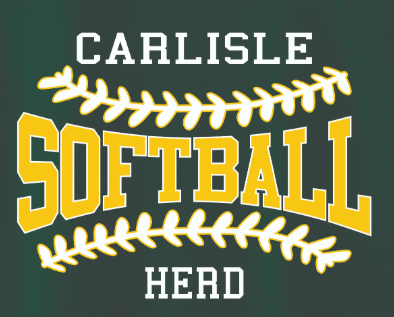 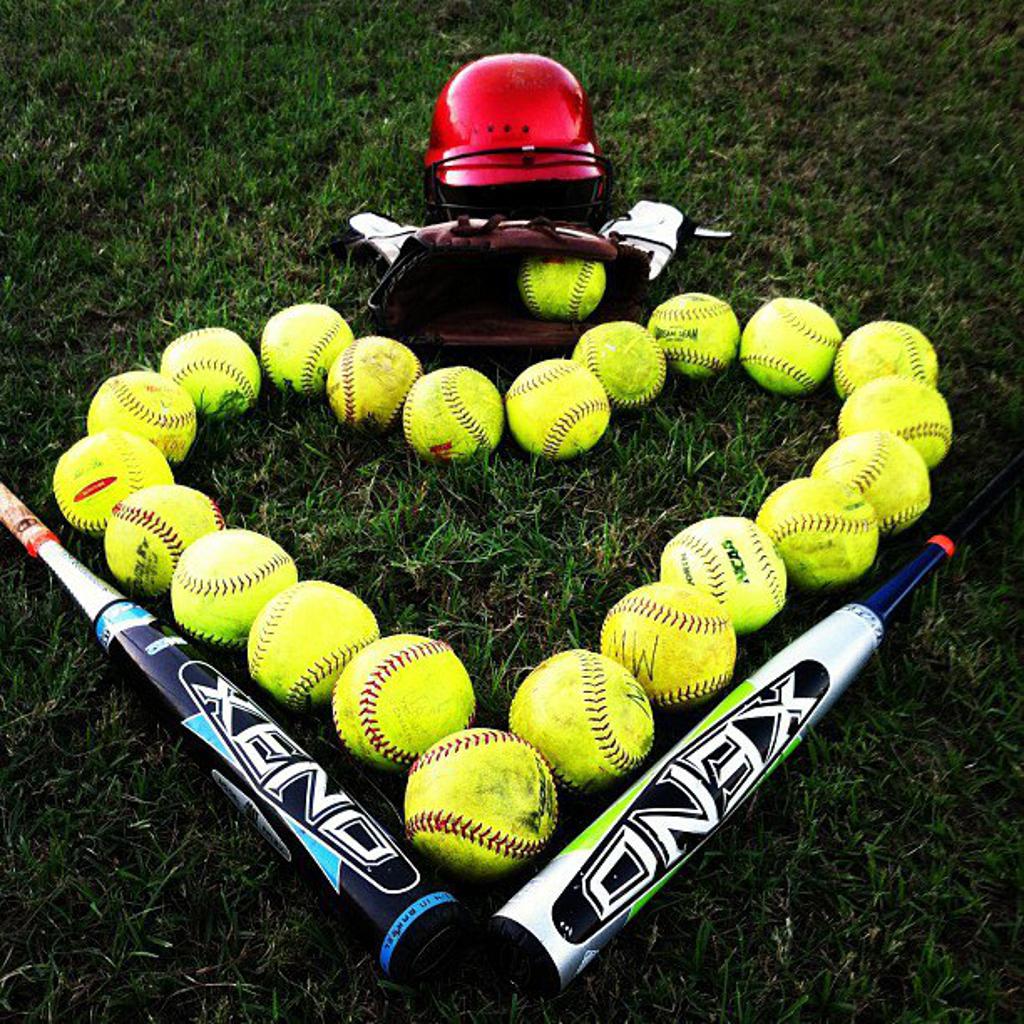 